DELIBERAÇÃO PLENÁRIA DPO/RS Nº 1369/2021Homologa alterações no Calendário Geral 2021 do CAU/RS.O PLENÁRIO DO CONSELHO DE ARQUITETURA E URBANISMO DO RIO GRANDE DO SUL – CAU/RS no exercício das competências e prerrogativas de que trata o artigo 29 do Regimento Interno do CAU/RS reunido ordinariamente através de sistema de deliberação remota, conforme determina a Deliberação Plenária DPO/RS Nº 1155/2020, no dia 29 de outubro de 2021, após análise do assunto em epígrafe, eConsiderando que o inciso IX, art. 29, do Regimento Interno do CAU/RS, prevê, entre as competências do Plenário do CAU/RS, apreciar e deliberar sobre matérias encaminhadas pela Presidência, pelo Conselho Diretor, por comissões ordinárias e por comissões especiais;Considerando que o inciso XXII, art. 29, do Regimento Interno do CAU/RS, prevê, entre as competências do Plenário do CAU/RS, homologar o calendário anual de reuniões do CAU/RS, deliberado pelo Conselho Diretor, ou na falta desse, proposto pela Presidência;Considerando a Deliberação CD-CAU/RS nº 030/2021, de 22 de outubro de 2021, que aprovou alterações no Calendário Geral 2021 do CAU/RS;DELIBEROU por:Homologar as alterações do Calendário Geral 2021 do CAU/RS, conforme anexo;Encaminhar a presente Deliberação à Secretaria Geral para providências necessárias. Esta deliberação entra em vigor na data de sua publicação. Com 20 (vinte) votos favoráveis, das Conselheiras Andréa Larruscahim Hamilton Ilha, Deise Flores Santos, Gislaine Vargas Saibro, Ingrid Louise de Souza Dahm, Leticia Kauer, Lidia Glacir Gomes Rodrigues, Marcia Elizabeth Martins, Nubia Margot Menezes Jardim, Orildes Tres, Roberta Krahe Edelweiss e Silvia Monteiro Barakat e dos Conselheiros Carlos Eduardo Iponema Costa, Carlos Eduardo Mesquita Pedone, Fabio Muller, Fausto Henrique Steffen, Pedro Xavier de Araújo, Rafael Artico, Rinaldo Ferreira Barbosa, Rodrigo Rintzel, Rodrigo Spinelli, 01 (uma) ausência, da Conselheira Ana Paula Schirmer dos Santos.Porto Alegre – RS, 29 de outubro de 2021.EVELISE JAIME DE MENEZES Vice-Presidente do CAU/RS
Presidente da Reunião 125ª REUNIÃO PLENÁRIA ORDINÁRIA DO CAU/RS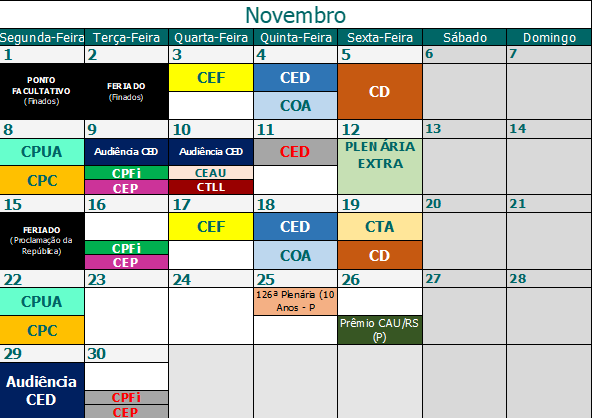 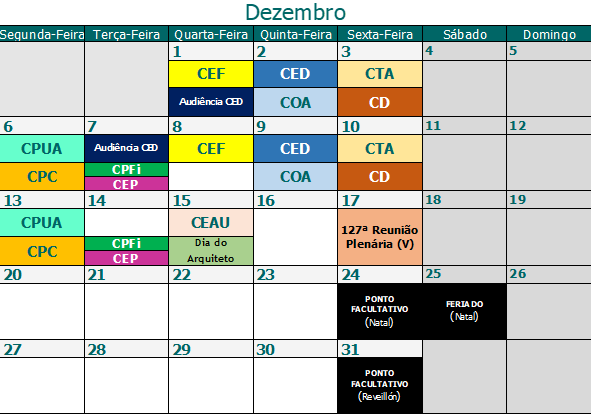 PROCESSOProtocolo SICCAU nº 1393772/2021INTERESSADOSecretaria Geral CAU/RSASSUNTOCalendário Geral 2021Votação da Deliberação Plenária DPO-RS nº 1369/2021 - Protocolo nº 1393772/2021Votação da Deliberação Plenária DPO-RS nº 1369/2021 - Protocolo nº 1393772/2021Nome Voto NominalAna Paula Schirmer dos SantosAusenteAndréa Larruscahim Hamilton IlhaFavorávelCarlos Eduardo Iponema CostaFavorávelCarlos Eduardo Mesquita PedoneFavorávelDeise Flores SantosFavorávelFabio MullerFavorávelFausto Henrique SteffenFavorávelGislaine Vargas SaibroFavorávelIngrid Louise de Souza DahmFavorávelLeticia KauerFavorávelLidia Glacir Gomes RodriguesFavorávelMarcia Elizabeth MartinsFavorávelNubia Margot Menezes JardimFavorávelOrildes TresFavorávelPedro Xavier de AraújoFavorávelRafael ArticoFavorávelRinaldo Ferreira BarbosaFavorávelRoberta Krahe EdelweissFavorávelRodrigo RintzelFavorávelRodrigo SpinelliFavorávelSilvia Monteiro BarakatFavorávelHistórico da votação:  Histórico da votação:  Plenária Ordinária nº 125Plenária Ordinária nº 125Data: 29/10/2021 Matéria em votação: DPO-RS 1369/2021 – Calendário Geral 2021Data: 29/10/2021 Matéria em votação: DPO-RS 1369/2021 – Calendário Geral 2021Resultado da votação: Favoráveis (20) Ausências (01) Total (21) Resultado da votação: Favoráveis (20) Ausências (01) Total (21) Ocorrências: Votos registrados com chamada nominal.Ocorrências: Votos registrados com chamada nominal.Secretária da Reunião: Josiane Cristina Bernardi Presidente da Reunião: Evelise Jaime de Menezes     